10 заповедей для мамы и папы будущего первоклассника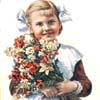 Начинайте «забывать» о том, что Ваш ребенок маленький.	Давайте ему посильную работу в доме, определите круг обязанностей. Сделайте 	это мягко: «Какой ты у нас уже большой, мы можем доверить тебе помыть посуду» 	(вымыть пол, вытереть пыль, вынести ведро и т.д.).Определите общие интересы.	Это могут быть как познавательные интересы (любимые фильмы, сказки, игры), так 	и жизненные (обсуждение семейных проблем).Приобщайте ребенка к экономическим проблемам семьи.	Постепенно приучайте его сравнивать цены, ориентироваться в семейном бюджете 	(например, дайте ему деньги на хлеб или мороженое, комментируя сумму на тот  и 	на другой продукт). Ставьте в известность об отсутствии денег в семье, ходите в 	магазин вместе.Не ругайте, а тем более не оскорбляйте ребенка в присутствии посторонних. Уважайте чувства и мнения ребенка. На жалобы со стороны окружающих, даже учителя или воспитателя, отвечайте: «Спасибо, мы дома обязательно поговорим на  эту тему».Научите ребенка делиться своими проблемами. Обсуждайте с ним конфликтные ситуации, возникшие, со сверстниками и взрослыми. Искренне интересуйтесь его мнением, только так Вы сможете сформировать у него правильную жизненную позицию.Постоянно говорите с ребенком. Развитие речи – залог хорошей учебы. Были в театре (цирке, кино) – пусть расскажет, что ему больше всего понравилось. Слушайте внимательно, задавайте вопросы, чтобы ребенок чувствовал, что Вам это действительно интересно.Отвечайте на каждый вопрос ребенка. Только в этом случае его познавательный интерес никогда не иссякнет.Постарайтесь хоть иногда смотреть на мир глазами Вашего ребенка. Видеть мир глазами другого – основа для взаимопонимания .Чаще хвалите, восхищайтесь Вашим малышом. На жалобы о том, что что-то не получается, отвечайте: «Получится обязательно, только нужно еще несколько раз попробовать». Формируйте высокий уровень притязаний. И сами верьте. Что ваш ребенок может все, нужно только чуть-чуть ему помочь. Хвалите словом, улыбкой, лаской и нежностью, а не отделывайтесь такого рода поощрениями, как покупка новой игрушки или сладостей.Не стройте Ваши взаимоотношения с ребенком на запретах. Согласитесь, что они не всегда разумны. Всегда объясняйте причины. Доводы Ваших требований, если возможно, предложите альтернативу.Уважение к ребенку сейчас – фундамент уважительного отношения к Вам в настоящем и будущем.